Svalbard and Jan MayenSvalbard and Jan MayenSvalbard and Jan MayenJuly 2024July 2024July 2024July 2024SundayMondayTuesdayWednesdayThursdayFridaySaturday12345678910111213141516171819202122232425262728293031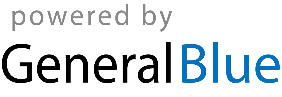 